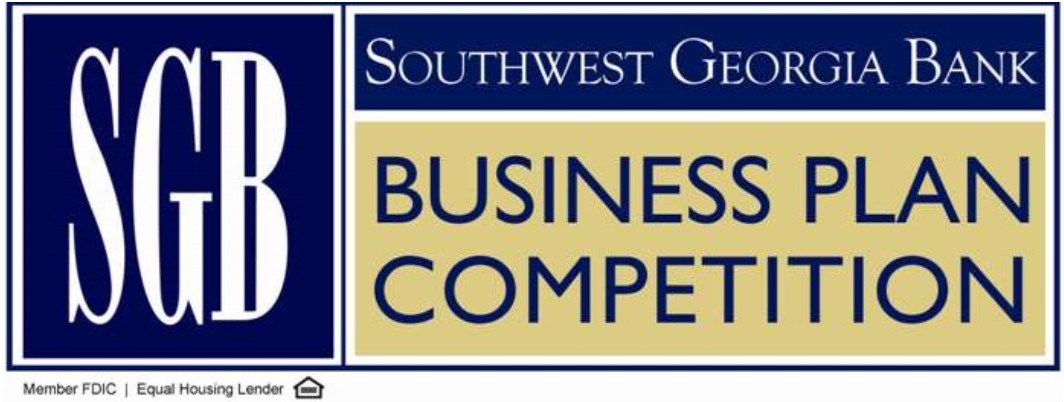 2016 Official Entry FormRegistration Deadline Monday, June 15, 2015Please contact the Valdosta-Lowndes County Chamber of Commerce for more detailsCall (229) 247-8100 Ext. 234 or visitwww.SEEDSBusinessResourceCenter.com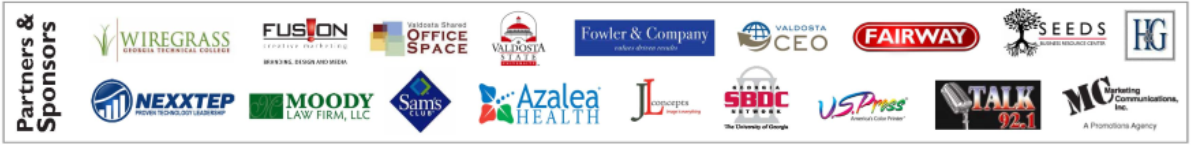 SPONSORED BY Chamber of CommerceIN PARTNERSHIP WITHValdosta State University and Wiregrass Georgia Technical CollegeFuture Contestant:Thank you for your interest in participating in the 2016 Southwest Georgia Bank Business Plan Competition.  Congratulations on taking the first step in bringing your business idea to life. We welcome you to the eight month process of creating and perfecting a business plan for your idea. As a competitor, a wealth of beneficial resources, workshops, classes and business coaching sessions available to you free of charge.    ,   ’s  and the Valdosta-Lowndes County Chamber of Commerce are dedicated to helping you throughout the construction of your business plan. You will find everything you need to get started with the competition in this registration packet: rules and regulations, judging criteria and registration forms. Please give your business idea much thought and consideration as you work through the registration process. We wish you the best of luck as you embark on the journey of taking your business venture to the next level. Best regards,Cachet B. PrescottDirector of Business DevelopmentValdosta-Lowndes County Chamber of Commerce  SPONSORED BY Chamber of CommerceIN PARTNERSHIP WITH   and Business Plan Competition Rules and RegulationsMissionThe Southwest Georgia Bank Business Plan Competition is an initiative by the Valdosta-Lowndes County Chamber of Commerce, in partnership with Valdosta State University and Wiregrass Georgia Technical College to foster new business development that will raise the per capita income and better the quality of life in Lowndes County. The Competition will begin on June 15, 2015 and the winner will be announced during the Chamber’s 104th Annual Membership Meeting in 2016. The winning team or individual will receive a prize of $10,000 in start-up capital, as well as thousands of dollars in in-kind professional services. Throughout the Southwest Georgia Bank Business Plan Competition, Valdosta State University’s Small Business Development Center, Wiregrass Georgia Technical College and the Chamber of Commerce will be available to provide educational opportunities to assist Contestants in developing their best and most successful business plans. The Chamber’s SEEDS Business Resource Center and the Professional Consultants Program will also be available to contestants to assist with the development of your business plans. All contestants (and each team member) must agree in writing to the rules, regulations, terms and conditions of the Business Plan Competition in order to participate, and the Competition winner (and each team member) will be required to agree in writing to the terms and conditions of a Winner’s Agreement before being awarded the Winner’s Prize Package.NATURE OF VENTURESThe Southwest Georgia Bank Business Plan Competition is for new, independent, for-profit ventures in the seed or start-up stages in Lowndes County. Start-up refers to any business that has not yet been required to submit a Federal income tax return for its first full year of operation. Generally excluded are the following: non-profit, change of legal structure, successor(s) to an existing venture or organization, restaurants, buy-outs, expansions of existing companies, real estate syndications, tax shelters, franchises, licensing agreements or other arrangements for distribution in a different geographical area, relocations, and multilevel marketing ventures; the Competition’s Selection Committee may exclude other ventures in its sole discretion. All ventures must demonstrate reasonable qualification for outside financing from customary lenders as determined by the Competition’s Selection Committee and must be a full-time operation. In support of the mission of the Business Plan Competition, contestants’ business plan must provide evidence of the potential to create employment in Lowndes County requiring a technical college diploma or university degree. Business plans must also show potential for growth in such areas as employment, profit and revenue. All ventures must be full-time operations.Rules of ParticipationEach Contestant (and each team’s members) must execute an agreement acknowledging and agreeing to the rules, regulations, terms and conditions of the Competition, including without limitation, that:  the Business Plan Competition and its sponsors have the sole right to alter, amend, or supplement at any time and from time to time the rules, regulations, terms and conditions regarding the Business Plan Competition; all decisions regarding the Business Plan Competition, including the selection of the Competition winner, are in the sole discretion and judgment of the Business Plan Competition whose decisions in each case are final and not subject to appeal; each contestant shall release and hold harmless the Business Plan Competition, its sponsors, Selection Committee, participants and all others associated with or assisting with the Business Plan Competition from any and all matters regarding the Business Plan Competition.  Employees and Board members of the Valdosta-Lowndes County Chamber of Commerce are not eligible to compete in the Chamber Business Plan Competition. Family members of the Valdosta-Lowndes County Chamber of Commerce and Board members are also ineligible to compete in the Chamber Bank Business Plan Competition.   Each contestant (including each team’s members) must provide a credit report issued no more than thirty days prior to submission by a nationally recognized credit reporting agency to Valdosta State University’s Small Business Development Center by June 19, 2015 in a sealed envelope.  (NOTE: As of June 1, 2005 credit reports may be obtained once annually free of charge.  Please consult www.annualcreditreport.com for further information.  It may take 2-3 weeks before a credit report is received.)  Each Contestant (including each team’s members) must authorize the Business Plan Competition to use such credit report, check with credit reporting agencies, credit references and other sources to investigate credit and other information submitted by contestant and otherwise for purposes of and in consideration for contestant’s participation in the Business Plan Competition and to release and hold harmless the Business Plan Competition from such use.Each Contestant (including each team’s members) must provide proof of satisfactory completion of a business education course via one of the following:Small Business Development Center’s “How to Start a Business Workshop” Completion or Current enrollment in Wiregrass Georgia Technical College course Marketing 2210:  Entrepreneurship.Completion or current enrollment in Valdosta State University course Marketing 4900:  Strategic Planning.Each Contestant must submit a DRAFT copy of their business plan to the Business Plan Competition at the Chamber of Commerce’s offices by 5pm on August 14, 2015.  The draft business plan must be of adequate substance and format.  The draft business plan will receive interim feedback from the Competition, but the draft business plan will not be used in evaluating the contestant’s final business plan or be taken into account in final selection of the Business Plan Competition winner.Contestants must submit their final business plan to the Business Plan Competition at the Chamber of Commerce offices by 5 p.m. January 4, 2016 to participate in this year’s Business Plan Competition. The Business Plan Committee reserves the right not to accept any late entries. Finalists will give an oral presentation on their business plans to the Southwest Georgia Bank Business Plan Competition’s Selection Committee.Before the winner of the Southwest Georgia Bank Business Plan Competition may receive any monetary and other prizes and any related awards, assistance or incentives, the winner (including each team member) must agree to the terms and conditions for each such prize and award as specified by the Business Plan Competition and organizations providing prizes and awards in the Winner’s Agreement.All business plans must be the original work of the entering individual or team. Absolutely no software generated business plans will be accepted.The Southwest Georgia Bank Business Plan Competition reserves the right to not release the names of or other information concerning the Selection Committee or other Competition judges or officials.  Lobbying of any Selection Committee member or other Competition judge or official is strictly prohibited.Right to decline to name a winnerIf there are no acceptable business plans, the Business Plan Competition in its sole discretion reserves the right to declare no winner and to not award the prize package to any Contestant. SPONSORED BY Chamber of CommerceIN PARTNERSHIP WITH   and Business Plan Judging CriteriaCondition  Condition refers to the marketplace that the business is entering and the management experience or skills that the owner brings to the business.  Pay attention to direct experience in the field as well as skills gained in other fields that can be brought to the business to help ensure its success.  Local, regional and national economic trends as well as industry specific information are important in judging the condition.Emphasis should be placed on the following:Marketing Plan							Economic Conditions (local, regional, national)		Competitive Environment					Management (planning/operations)				Potential to create employment in  requiring a technical college diploma or university degree and growth in areas such as employment, profit, and revenue. Capacity  Capacity refers to the ability of the business venture to repay debt.  For new businesses, the proposed firm must prove that there is a demand for the products/services it will offer and that the company will be capable of meeting that demand.  Market research will be necessary to support the projections.Emphasis should be placed on the following:Pro-forma statements*Justification for projections						Supporting documentation						Capability of firm/owner to deliver expected projections* Pro-forma financial statements must include monthly cash flow projections, annual income statement projections, opening day balance sheet and ending yearly balance sheet projections for a minimum of two years.  Do not limit the projections to two years if more are necessary to explain the growth potential of the business or clarify its strategy.Character Character refers to personal credit history as well as other personal factors.  Contestants will provide a credit report for all proposed principals and possible guarantors again on January 4, 2016.  This will be required to update eligibility prior to the final judging.  The remainder of the character score will be determined by stability issues reflected in the following documents.Personal Financial Statement* (for all proposed principals)Resume (for all proposed principals)	References (for all proposed principals)		*A PFS form can be provided to you.Collateral  Collateral is the property offered as security to the lender if the business is unable to repay the loan.  It is a secondary source of repayment in the event of default.  Collateral is required for all loans.  While a loan is not implied as part of the prize for the winner, it is required by contest rules that contestants be eligible for possible lending opportunities.  Please itemize collateral that could be available to support possible debt, the value of that collateral, whether or not there is an existing lien on it and the person or persons who own it.  Example:  20 acres of land in Lowndes County, market value $200,000, no debt, owned by Barney Rubble.Capital  Capital refers to the money and/or assets that the owner has to invest in the business venture.  Capital really means the owner’s equity in the business venture.  There is no requirement for injection, please list any other assets you are willing and able to inject into the start-up.  Please list any items below, who owns it and the current market value for each item.  Example:  Delivery truck, $5,000 blue book value, owned by Barney Rubble and $10,000 in cash to be injected by Fred Flintstone.Finalist Pitch The finalist pitch section refers to the presentation given by the individual or group on Thursday, January 14, 2016.  You may rate each person or team based on his/her/their ability to present the business plan in a clear and concise manner. Please focus on the clarity, style, and quality in which information is presented.Official Entry Form**Must be typed.  Hand-written forms will not be accepted**Contact Information (Please Type)Company/Team Name (if known):      Principal Contact:     				Teammate 3:     Teammate 2:     				  Teammate 4:     Principal Contact InformationAddress:      City:      				State:      	Zip code:      Phone: (      )      -       Phone 2: (     )      -     Email:      				Fax: (     )      -     Please include a typed detailed description of your business venture including: a. Detailed explanation of the products and services you will provide  b. Marketing plan/idea (include target market and how you will reach them)c. Job descriptions for college and university graduates hired in years 1-3Include the number of graduates hiredWhy this graduate is needed to fill that positiond. Obstacles that you may face in the start-up and growth of your venturee. Reasons you believe this venture will be successfulf. The economic impact your business expects to make on our communityAdditional Applicant InformationPlease list information for all additional teammates. Teammate 2 Contact InformationAddress:      City:      			State:       Zip code:      Phone: (     )      -          Phone 2: (     )      -     Email:      				Fax: (     )      -     Teammate 3 Contact InformationAddress:      City:      				State:        Zip code:      Phone: (     )      -      Phone 2: (     )      -     Email:      				Fax: (     )      -     Teammate 4 Contact InformationAddress:      		City:      				State:      Zip code:      Phone: (     )      -     	Phone 2: (     )      -     Email:      				Fax: (     )      -     Competition WorkshopsHave you completed, or are you currently enrolled in Wiregrass Georgia Technical College’s “Marketing 2210: Entrepreneurship,” Valdosta State University’s “Marketing 4900: Strategic Planning” or “SBDC: How to Start a Business Workshop”? Check one:	Yes  	No If not, you will be required to attend one of the How to Start a Business workshops (See Rules and Regulation Participation).Terms and ConditionsIn consideration of the Business Plan Competition reviewing for acceptance, or acceptance of, my entry in the Business Plan Competition, I hereby agree to the following: I have read, understand and agree to the Business Plan Competition Rules and Regulations. The Business Plan Competition shall have the sole right to alter, amend or supplement at any time and from time to time the rules, regulations, terms and conditions regarding the Business Plan Competition.  All decisions regarding the Business Plan Competition, including, without limitation, the selection of the winner is in the sole discretion and judgment of the Business Plan Competition whose decisions in each case are final and are not subject to appeal.  Each contestant, for himself and any teammate contestants, do hereby jointly and severally release and hold harmless the Business Plan Competition, its sponsors, Selection Committee, other Competition participants, those providing prizes, products or services for the Competition, those persons or entities rendering professional advise to the contestants (such as attorneys, bankers, accountants, advertisers, marketers, and other consultants) who have donated their time and services for the Business Plan Competition, together with each of the foregoing’s respective affiliates, employers, employees, directors, officers, representatives, volunteers, members, or agents (collectively, “Business Plan Competition Officials”), in each case from and against any and all decisions, claims, liability, or expense related to or arising from contestant’s entry or participation in the Business Plan Competition and the contestant’s implementing its business plan (as the same may be altered or amended from time to time) submitted for the Business Plan Competition.  Additionally, contestant acknowledges and agrees that developing or submitting a business plan and otherwise participating in the Business Plan Competition, together with any advice, feedback or other commentary that the contestant may receive regarding his business plan, in no way validates or guarantees the business plan’s viability, probability of success, ability to attract investment or financing, or profitability, and that implementing such business plan involves substantial risk of loss to contestant and others who may invest, finance or otherwise participate in any implementation of the business plan.The Business Plan Competition, and each Business Plan Competition Official, are each hereby authorized periodically to obtain such credit reports, credit, employment and personal references, and other information and to make such inquiries of any sources as any of them may deem appropriate concerning Contestant’s credit worthiness, business and employment history and concerning the information and submissions provided by the Contestant in connection with the Business Plan Competition, in each case for use of Business Plan Competition Officials making evaluations and decisions in connection with the Business Plan Competition, and Contestant hereby waives any claims against, and fully releases from any and all claims or liability, Business Plan Competition Officials in connection with such information, inquiries, uses and decisions.  Any person to whom this form is presented is authorized to disclose to Business Plan Competition Officials any information requested concerning Contestant’s credit worthiness or for Business Plan Competition Official’s periodic use in connection with its evaluations and decisions as to contestant, and contestant hereby waives any claims against and fully releases from any and all claims or liability, such persons by reason of any such disclosures and uses.  This form and all information secured pursuant to its authority shall be and remain the property of the Business Plan Competition whether or not contestant wins or withdraws from the Business Plan Competition.The competition winners must agree to commence business activities within 90 days of being announced as the winner. Business activities include but are not limited to: acquiring necessary business licenses and permits, producing marketing and promotional materials and/or selling products and/or services to customers.Neither judges nor any competition officials are required to disclose any information to contestants regarding the scoring of the final submission of business plans. All judges’ decisions are final and not subject to appeal.Each of the undersigned’s signatures below constitutes consent and agreement, to these Terms and Conditions of entry and participation in the Business Plan Competition and to the other agreements and representations set forth in this Entry Application.  By signing below, I represent and warrant that all information that I have or will submit to the Business Plan Competition is true and correct in all material respects.Teammate 1/Principle Contact: _______________________________________________         Teammate 2:	_______________________________________________  		         Teammate 3: _______________________________________________		         Teammate 4: _______________________________________________				Date: ________________________________________________